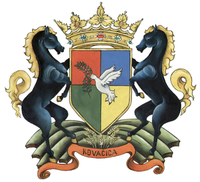 РЕПУБЛИКА СРБИЈА – АП ВОЈВОДИНАОПШТИНА КОВАЧИЦА 								                  Штаб В/С  Број 54/21-04Датум: 18.06.2021.. године КОВАЧИЦА		На основу члана 14. и члана 15. Закона о заштити становништва од заразних болести (“Сл. гласник РС” бр.15/2016, 68/2020.) и члана 29. Закона о смањењу ризика од катастрофа и управљању ванредним ситуацијама („Сл.гласник РС“ бр.87/2018), а ради спречавања епидемије Covid-19 на територији Општине Ковачица, Штаб за ванредне ситуације општине Ковачица, на телефонској седници  одржаној 18. јуна 2021. године донео јеЗакључак О ублажавању мера на територији општине КовачицаШтаб за ванредне ситуације општине Ковачица, на телефонској седници  одржаној 16. јуна 2021. године донео је  закључак о привременој измени и суспензији појединих одредби  Одлуке о радном времену пословних објеката на територији општине Ковачица („ Сл.лист општине Ковачица“ бр.7/2007  и  бр.20/2016), а у складу са Наредбом о радном времену и просторним ограничењима за време неповољне епидемиолошке ситуације током трајања заразне болести COVID-19 ("Службени гласник РС", бр. 33/2021, 36/2021, 38/2021, 45/2021, 49/2021  54/2021 и  59/21) и то:Угоститељски објекти из члана 2. тачка 2., 3. и 4. Одлуке  о радном времену пословних објеката на територији општине Ковачица („ Сл.лист општине Ковачица“ бр.7/2007  и  бр.20/2016) (у даљем тексту „Одлуке о радном времену“) могу да раде од 06,00 часа до 24,00 часа. Изузетно од претходног става петком и суботом могу да раде од 06,00 часа до 01,00 часа наредног дана, а  терасе или летње баште на отвореном до 02,00 часа уз дозвољену музику до 01,00 час. Радно време објеката трговинске делатности је у времену од 06,00 до 21,00 ч., изузев станица за снабдевање горивом и пекара које могу да раде у времену од 00,00 до 24,00 ч.Присуство публике на спортским догађајима на отвореном је дозвољено са капацитетом од 50 % попуњености, а у халама, односно затвореним просторима до 30 % капацитета, уз придржавање противепидемиолошких мера.Окупљања људи у затвореном и отвореном простору дозвољена су до 500 особа (, а преко 500 особа само уз сагласност кризног штаба)Ова забрана је привременог карактера и важиће за време неповољне епидемиолошке ситуације током трајања заразне болести COVID-19.Надзор над применом  мера донетих овим Закључком врши Одсек за инспекцијске послове Одељења за урбанизам, стамбено комуналну делатност, заштиту животне средине, саобраћај и енергетику имовинско правне и инспекцијске послове, Општинске управе, општине Ковачица, као и друга лица у складу са посебним овлашћењима.      Командант Ш В/С :							   	 Јарослав Хрубик